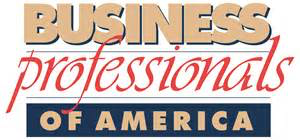 BPA Delaware AssociationSOLT Meeting AgendaMonday, October 3, 2016; 5 PM - 8 PMJohn Collette Education Resource Center Conf. Room CBy the end of this meeting, we will have:Discussed FLC;Discussed state-wide events and fundraisers; Discussed and finalized Buddy School welcome letters;Discussed next steps.